      Pirinoa School ~Vibrant and Successful learning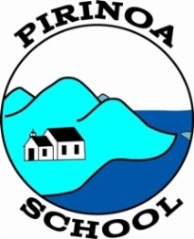                              Te kakama, te momoho o te ako        Newsletter ~ 5th August 2016       Week 2  Term 3        Principal ~ Troy Anderson  Tel: 063077829  Fax: 063077510                          Email:  office@pirinoa.school.nz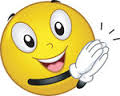 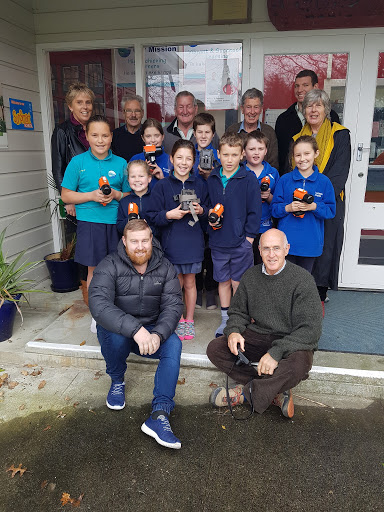 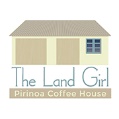 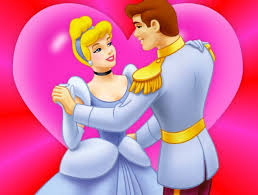 